Un exemple de séance type en histoire au cycle 3Inspiré d’un article : Cahiers pédagogiques n°546- Juin 2018Delphine Guichard, professeur des écoles, Loir et Cher25 séances d’histoire pour l’année (5 par période)Préparation :- choix d’une question ciblée- réfléchir à ce qu’on veut :*  que les élèves comprennent, apprennent*  que les élèves retiennent à la fin de la séance→ exemples de question :- Qu’est-ce que la découverte du feu a changé dans la vie des hommes ?- Pourquoi Jules césar voulait-il envahir la Gaule ?- Qu’ont fait les romains après avoir conquis la Gaule ?- Comment vivaient les paysans au Moyen-Age ?- Comment les gens du Moyen-Age se défendaient-ils ?- Quelle place tenait la religion dans la société médiévale ?- Pourquoi les français ont-ils voulu faire la Révolution ?- Pourquoi la guerre est-elle revenue si vite après la Première Guerre mondiale ?Déroulement de la séance1. Poser la question à la classe2. Recueillir les conceptions initiales* sans document, en utilisant ses connaissances et son imagination* occasionnellement : raconter le contexte avant de demander les hypothèses pour donner des éléments de connaissance et qu’ils comprennent mieux la question posée.- Les élèves énoncent leurs hypothèses oralement ou par écrit.- L’enseignant relèvent les hypothèses au tableau.= accepter toutes les hypothèses, même farfelues ou anachroniques- Les élèves choisissent 2 ou 3 hypothèses (celles qu’ils préfèrent) et les recopient sur leur cahier (après le titre-question et la mini-frise à colorier pour situer la période travaillée dans la séance).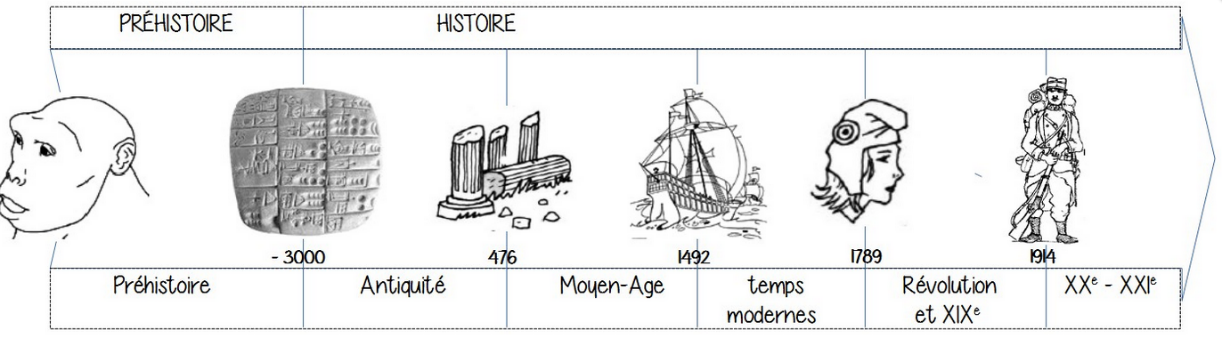 3. Raconter= apporter quelques connaissances avant l’étude des documents :   * replacer la question dans son contexte   * utiliser un vocabulaire précis   * donner envie de répondre à la question en cherchant (posture de chercheur)- Les élèves écoutent.- Ils peuvent poser des questions.4. Faire chercher les élèves (étude d’un ou deux documents)= enquêter sur la « vraie » réponse à la question grâce à tel(s) document(s)	* photocopié(s)	* sur le manuel	* projeté(s)On peut montrer plusieurs photos et les décrire rapidement mais on n’étudie en profondeur qu’un ou deux documents par séance.- Collectivement, on décrit le document à étudier :	* De quel type de document s’agit-il ?	* Que représente-t-il ?	* De quand date-t-il ?* Qui l’a écrit ? peint ?- Individuellement (ou par 2), chercher la ou les réponses à la question initiale dans le(s) document(s).5. Conclure- Oralement, on met en commun la ou les réponses.- On revient aux hypothèses écrites au tableau.- L’enseignant apporte des compléments :  * raconter = combler les vides (tout ne peut être découvert dans un document)  * projeter d’autres documents moins abordables par les élèves en autonomie : ces     documents complètent ou contredisent le document de recherche- On peut coller le document témoin dans le cahier pour illustrer la recherche.- Les élèves copient la trace écrite : quelques lignes avec les mots-clés (vocabulaire)   soulignés.Éventuellement, on pourra coller un document « As-tu bien compris ? As-tu bien retenu ? » qui doit guider les élèves dans la révision de la leçon 6. Prolongements Dans le coin livres (ou écoute), laisser à disposition des élèves : - des documentaires- des albums et des romans - des récits à écouter (podcasts Odyssée, France interUn exemple de trace écrite en CM1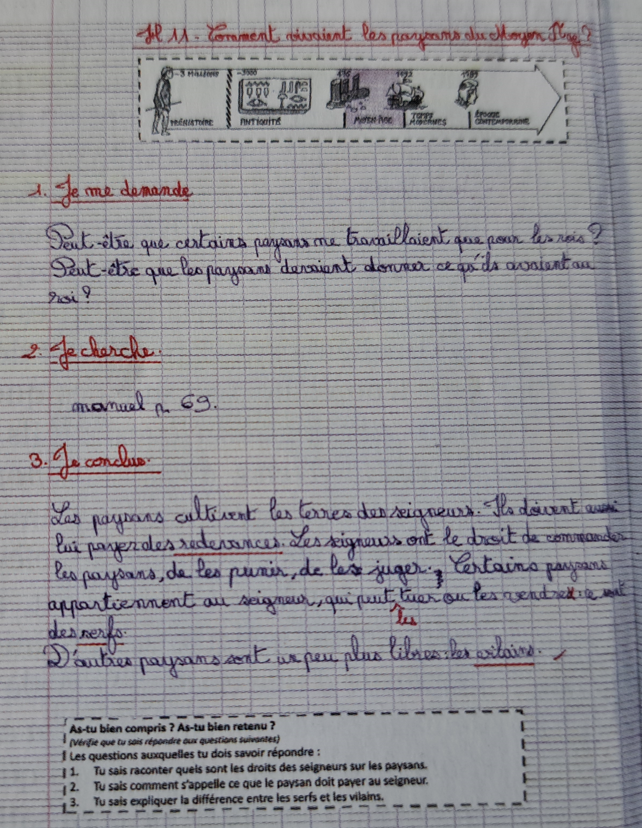 